Формирование методологии науки на основе исследования взаимосвязи между понятиями «Наука», «Финансовая наука», «Культура», «Финансовая культура»Мануйленко Виктория Валерьевна доктор экономических наук, профессор, профессор кафедры финансов и кредита, ФГАОУ ВО «Северо-Кавказский федеральный университет», vika-mv@mail.ruЛубанец Ольга Витальевна магистр кафедры финансов и кредита, ФГАОУ ВО «Северо-Кавказский федеральный университет»Конарева Юлия Ивановна магистр кафедры финансов и кредита, ФГАОУ ВО «Северо-Кавказский федеральный университет»Старовойтова Яна Юрьевна магистр кафедры финансов и кредита, ФГАОУ ВО «Северо-Кавказский федеральный университет»В исследовании охарактеризованы три основные концепции науки: знание, деятельность, социальный институт. В системе «наука» определена роль финансовой науки – ее теоретико-прикладная направленность, базирующейся на теории с учетом соответствия практическим потребностям; выделены этапы развития финансовой науки в аспекте следующих составляющих: историко-теоретические, прикладные наука, науки управленческого цикла. Определена связь между наукой и культурой, соответственно, между финансовой наукой и культурой. Установлено, что каждая наука, в т. ч. финансовая имеет разные способы получения новых знаний и методы решения задач, формируя в тоги методологию науки. Раскрыто содержание методологии науки.Ключевые слова: наука, финансовая наука, культура, финансовая культура, методология исследований.Философия науки характеризует науку как комплекс знаний (форма общественного сознания), род человеческой деятельности, социальный институт, интегрированный опыт человечества, производительная сила общества и др. В современной философской, социологической и науковедческой области наука – вид духовного производства в области человеческой деятельности и общественного социального института.Методологические проблемы науки имеют философскую суть, поскольку метод их обозначения и разрешения определяются философскими допущениями, определенными исследователем с учетом природы мира, познания и особенностей научной деятельности. Ключевые методологические проблемы включают вопросы возникновения научного знания, взаимозависимости научных и ненаучных форм познания, построения научного знания и ключевых функций науки, ее развитие. В современных условиях финансистам важно изучать взаимосвязь между понятиями «наука», «финансовая наука», «культура», «финансовая культура», сводящиеся в итоге в методологию науки, что предопределяет актуальность и своевременность исследования.Выделяют 3 три основные концепции (модели) науки: знание – системообразующий фактор; деятельность – её основа, своеобразная «субстанция»; социальный институт – метод интеграции ученых и обеспечение их общей работы [9].В энциклопедическом словаре философии наука – сфера человеческой деятельности с функцией – формирование и теоретический синтез знаний о фактах [8, c. 600]. Т. е. наука – вид духовной деятельности человека, формирующая знания о природе, обществе и познании, познающая истины и открытие действительных законов через синтез взаимосвязанных фактов. Наука – это творческая деятельность по получению нового знания и ее итог, интеграция по отдельным принципам знаний в системе, процесс их разработки. Синтез отдельных, в т. ч. случайных данных – научное знание. Наука – социально-историческая деятельность, а не «чистое знание». Специфика научной деятельности: обобщенность, исключительность, дисциплинированность, либерализм, открытость [9].По мнению Ф. Бэкона, наука – отражение действительности [2, c. 200]; Б. Рассела – это наше знание, философия – наше не знание [7, c. 25], И. Лакатоса – «если цель науки – истина, ее целесообразно переориентировать на непротиворечивость» [4, c. 15].В. С. Мариин, Н. Г. Миценко А. А. Даниленко полагают, что наука – динамическая система значимых достоверных знаний о реальных законах функционирования природы, общества, мышления [6, c. 100].Большой энциклопедический словарь определяет науку как область человеческой деятельности с функцией – формирование и теоретический синтез знаний о действительном; форма общественного сознания; включает деятельность по получению нового знания и ее итог – знание на основе научной картины мира; определение отдельных видов научного знания» [1, с. 300].С. И. Ожегов считает, что наука – комплекс знаний о закономерностях функционирования природы, общества и мышления [5, c. 600].Исходя из вышеизложенного, очевидно, наука – это деятельность, при которой исследуются, вырабатываются новые, непротиворечивые, объективные знания о природе, человеке, обществе и сознании, характеризующие действительность, истинность бытия.В сфере финансов понятие «наука» интерпретируется как «финансовая наука», занимающаяся финансами в первоначальном, узком смысле слова, т. е. публичными финансами (в отличие от финансов вообще /частных финансов) [3, с. 50]. Необходимо отметить, что вопрос о формировании самостоятельной экономической – финансовой науки до капитализма не ставился вообще. Финансовая наука – более новая, чем иные науки, образовалась с развитием торгового капитализма в XV–XVI вв. Особенность финансовой науки – ее теоретико-прикладная направленность. Она базируется на теории с учетом соответствия практическим потребностям. Соответственно, для финансовых научных знаний характерны точность, логически связанные с практической реализацией понятия, категория, научные конструкции. Финансовая наука многогранна, включает следующие составляющие – рисунок 1.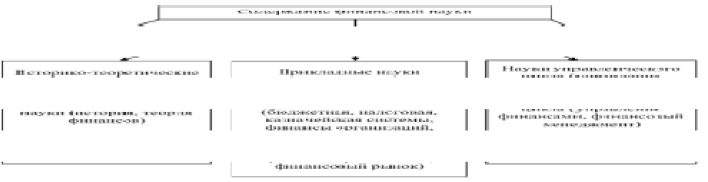 Рисунок 1 – Содержание финансовой наукиТакая структура показывает поэтапное развитие финансовое науки, переходя от теории к практике. Задача финансовой науки – раскрытие процессов в публичных финансах, методики их классификации, выявление тенденций, закономерностей [11].Итак, финансовая наука – это описание явлений в публичных финансах (формирование, управление доходами государства и распределение его расходов; управление коммерческими делами и кредитом).Наука – часть культуры с социальной природой. Марк Порций Катон старший ввёл понятие культуры – возделывание, улучшение, почитание, относя его к обработке земли. Д. Андреев под культурой понимал «общий объём творчества человечества». По мнению Мэтью Арнольда, «…культура – результат постоянной модернизации, исходящий из процессов получения знаний обо всём относительно нас, её заключает всё лучшее, что было сказано и осмысленно [12]. Из обозначенных определений культура – 2-я природа, понятие «культура» связано с результатами духовной и материальной деятельности человека.Применительно к финансовой культуре – часть экономической культуры общества, аккумулирующая и использующая знания и навыки управления личным бюджетом.Исходя из того, что наука – сфера культуры, взаимосвязь между ними проявляется в следующем.1. На науку влияют социокультурные факторы: ценности, обычаи, общественные устои, изменение которых включает науку в динамику культуры.2. Определяют ориентиры научным институтам культурные устои и общественные нужды. Т. е. наука – сложная многофункциональная система, отвечающая общественным нуждам в общественном знании. Культурное общество предоставляют науке нужные ресурсы, формируя направленность ее развития.3. Социально ориентированное научное знание устанавливает ориентиры общественного развития с учетом потребностей общества и культуры.4. В результате научно-технического прогресса достигается прирост научного знания, формируя модель современности науки, объединяя ценности отдельных экономической, операционной, научной областей. Исторически процесс в индустриальном обществе научное знание стало включаться в производство, значительно возрастая в постиндустриальном обществе. Высокие технологии обладают большой наукоемкостью, имея большой запас научных знаний для ведения производства. В результате деятельность ученогоприобретает практико-результативную направленность.Итак, наука – исключительный социальный институт с тенденциями развития материальной и духовной культуры; социальный метод построения совместной работы ученых – социально-профессиональной группы, признаваемых сообществом. Институционализация науки обеспечивается через известные формы создания отдельных институтов, правил, норм, традиций и др. Цель и роль науки как социального института – создание и трансляция научного знания, разработка методов исследования, формирование групп ученых для выполнения ими своих функций социального назначения.С развитием научного знания наука видоизменяет производство, совершенствует материально-техническую среду человека. Научные открытия модернизируют макро-, мезосреду, меняют человека, его мышление, общественные правила и др. В результате перемен преобразуется культура как комплексная системы [13].Взаимосвязь финансовой науки и культуры не вызывает сомнений. Изменения в финансовой науке обусловят изменения финансовой культуры и, наоборот. Так, в финансовой науке перемены в публичных финансах при формировании, управлении доходами государства и распределении его расходов, а также при управлении коммерческими делами и кредитом, затрагивают финансовую культуру – адаптируется, ищет решение проблем по управлению личным бюджетом с учетом знаний, аккумулированных и использованных на практике. И наоборот, дефицит или неправильное использование на практике этих знаний обществом повлияет на ситуацию в публичных и коммерческих финансах, то есть на финансовую науку.Каждая наука, в т. ч. финансовая заключает разные способы получения новых знаний и методы решения задач, формируя в итоге методологию науки, научных исследований, что определяет следующий шаг исследования. Методология – синтез принципов, методов формирования теоретической и практической деятельности, соответствующее учение. Общепринято, что методология – учение о структуре, логической организации, методах и средствах деятельности, нацеленная на изучение методов, средств, приемов, за счет которых приобретается и обосновывается новое знание в науке [14]. Термин «методология» трактуется с 2-х позиций: комплекс отдельных методов в определенной области деятельности (наука, политика и др.); соответствующее учение, общая теория метода, теория в реальности.Методология:– предопределяет действия ученого или практика для получения истинного результата;– идентифицирует внутренние механизмы, логику движения и организации знания;– идентифицирует законы функционирования и изменения знания;– рассматривает объяснительные схемы науки и т.п.Выделяют следующие подходы к содержанию методологии.1. В ретроспективе – учение о методах деятельности. Также практика методологии ограничивала ее предмет анализом методов.2. Наука, научная деятельность – специальный вид человеческой деятельности. 3. В гуманитарных и общественных науках – теоретическое учение на более высокой ступени в сопоставлении с традиционными формулировками.4. Выделение 2-х видов методологии: дескриптивная – о содержании научного знания, закономерностях научного познания и др.; и нормативная – регулирование по определенным нормам, правилам осуществления научной деятельности, что вносит неопределенность в изучение предмета методологии. Соответственно методология выполняет 2 разные функции – описательная, нормативная.Методология научных исследований – это учение о принципах, формах, методах и нормах научно-исследовательской деятельности и научного мышления при получении нового научного знания.Методология науки – это концептуальное представление мыслей, методов, используемых в науке для получения достоверной, обобщенной информации о явлениях, процессах, закономерностях взаимодействия между ними [10]. То есть методология науки – это правило получения знания как теоретической задачи и создание программы способов исследования как задачи практической.Справедливо, когда методологию научного исследования определяют наукой о методах исследования, в состав которых включаются [15]:– способы наблюдения, сбора, обработки научных фактов;– нормы определения, обозначения научной проблемы и формирование научных идей;– способы обоснования и доказательства рабочей концепции;– способы создания законов, закономерностей, создания теорий;– способы систем, иные способы.Итак, методология научных исследований – это деятельность, направленная на получение истинного знания об объективной реальности за счет разных научных методов.В результате проведенного научного исследования:– выявлена взаимосвязь между понятиями «наука», «финансовая наука», «культура», «финансовая культура», «методология науки»;– определено, что финансовая наука – это описание явлений в публичных финансах, а финансовая культура – часть экономической культуры общества, аккумулирующая и применяющая знания, навыки управления личным бюджетом;– совокупность разных способов получения новых знаний и методов решения задач, формирующих методологию науки (в т. ч. финансовой), научных исследований;– раскрыта многоаспектная сущность методологии научного исследования.Литература1. Большой Российский энциклопедический словарь. – репр. изд. – М.: Большая Российская энцикл., 2009. – 1887 с.2. Бэкон Ф. История правления короля Генриха VII. М.: Наука, 1990, 328 с.3. Галазова С. С., Мануйленко В. В. Оценка финансовой реализации основной цели деятельности российскими коммерческими корпоративными организациями // Экономика и управление: проблемы, решения. Научно-практический, теоретический журнал. – 2017. – Т. 4 (70). – № 10. – С. 52 – 58.4. Лакатос И. Избранные произведения по философии и методологии науки. — М.: Академический проект, 2008.5. Ожегов С. И. Словарь русского языка: ок. 57000 слов. – 20-е изд., стереотип. М.: Рус. яз., 1989. – 750 с.6. Основы научный исследований / В. С. Марцин, Н.Г. Миценко, А. А. Даниленко. – Л.: Ромус-Полиграф, 2002. – 128 с.7. Рассел Б. Проблемы философии. — Новосибирск: Наука, 2001.8. Философский энциклопедический словарь / гл. редакция: Л. Ф. Ильичёв, П. Н. Федосеев, С. М. Ковалёв, В. Г. Панов. – М.: Советская энциклопедия, 1983. – 840 с.9. https://cyberpedia.su/4x9a85.html10.https://studbooks.net/70280/buhgalterskiy_uchet_i_audit/opredelenie_harakteristika_nauki_vidy11. http://finance.sainfo.ru/21/3.html12. https://otherreferats.allbest.ru/culture/00085803_0.html13. https://cyberleninka.ru/article/n/osnovaniyavzaimosvyazi-nauki-i-kultury14. https://studopedia.ru/10_184601_sushchnost-isoderzhanie-termina-metodologiya.html15.https://studme.org/193393/menedzhment/metodologicheskie_osnovy_nauchnyh_issledovaniy.Formation of the methodology of science based on the study of the relationship between the concepts of "science", "financial science", "culture", " financial culture» Manuylenko V.V., Lubenets O.V., Konareva Ju.I., Starovoitova Ya.Yu.North-Caucasian Federal UniversityThe study describes 3 main concepts of science: knowledge, activity, social institution. In the system of "science" defined the role of financial science, its theoretical and applied aspects, based on the theory to meet the practical needs; thestages of development of financial science in terms of the following components: theoretical, applied science, science management cycle. The relationship between science and culture, respectively, between financial science and culture is determined. It is established that every science, including it has different ways of obtaining new knowledge and methods of solving problems, forming the methodology of science in toga. The content of the methodology of science is revealed.Key words: science, financial science, culture, financial culture, research methodology.References1. The Great Russian Encyclopedic Dictionary. - rep. ed. - M.: Big Russian Encycl., 2009.-1887 p.2. Bacon F. History of the reign of King Henry VII. M.: Nauka, 1990, 328 p.3. Galazova S. S., Manuilenko V. V. Assessment of the financial implementation of the main goal of the activity of Russian commercial corporate organizations // Economics and Management: Problems, Solutions. Scientific and practical, theoretical journal. - 2017.- T. 4 (70). - No. 10. - S. 52 - 58.4. Lakatos I. Selected works on the philosophy and methodology of science. - M.: Academic project, 2008.5. Ozhegov S. I. Dictionary of the Russian language: approx. 57,000 words. - 20th ed., Stereotype. M.: Rus. Yaz., 1989.- 750 p.6. Fundamentals of scientific research / V. S. Marcin, N. G. Mitsenko, A. A. Danilenko. - L.: Romus-Polygraph, 2002.- 128 p.7. Russell B. Problems of Philosophy. - Novosibirsk: Science, 2001.8. Philosophical Encyclopedic Dictionary / Ch. Edition: L. F. Ilyichev, P. N. Fedoseev, S. M. Kovalev, V. G. Panov. - M.: Soviet Encyclopedia, 1983.- 840 p.9. https://cyberpedia.su/4x9a85.html10.https://studbooks.net/70280/buhgalterskiy_uchet_i_audit/opredelenie_harakteristika_nauki_vidy11. http://finance.sainfo.ru/21/3.html12. https://otherreferats.allbest.ru/culture/00085803_0.html13. https://cyberleninka.ru/article/n/osnovaniya-vzaimosvyazinauki-i-kultury14. https://studopedia.ru/10_184601_sushchnost-i-soderzhanietermina-metodologiya.html15.https://studme.org/193393/menedzhment/metodologicheskie_osnovy_nauchnyh_issledovaniy.